 17-20 April 2018 17-20 April 2018 17-20 April 2018My Learning Week in Primary 6      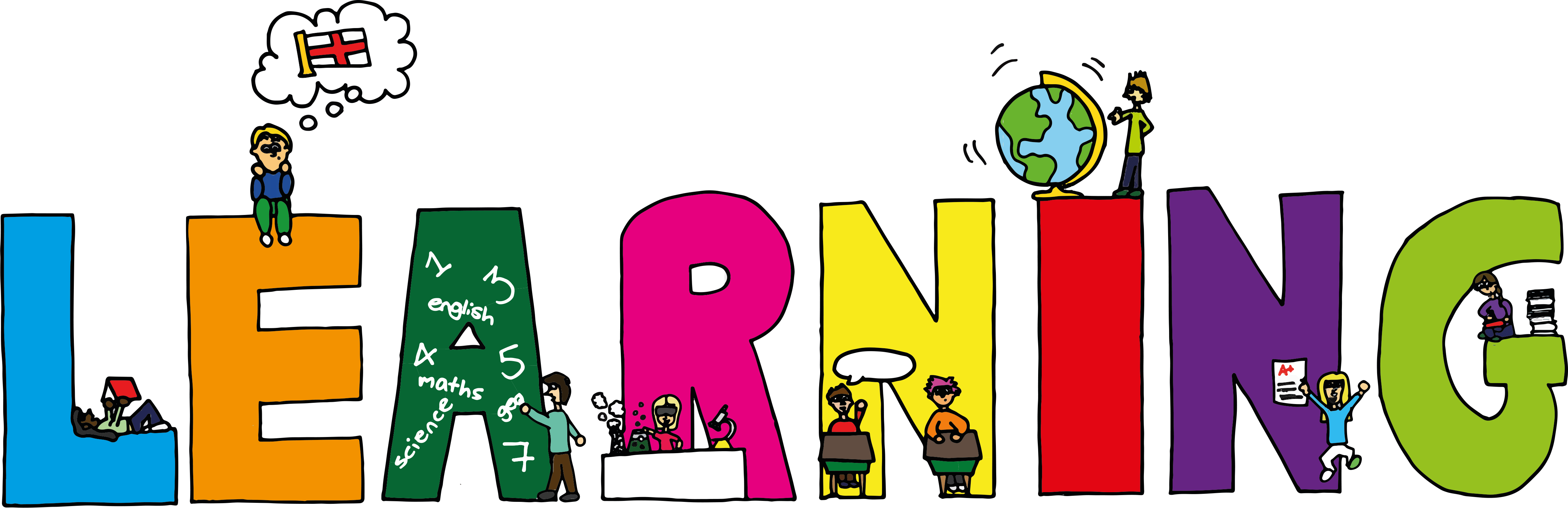 My Learning Week in Primary 6      My Learning Week in Primary 6      Literacy ReadingNumeracy: SpellingI can spell words that have ‘ei’ in them correctly.Writing-PoetryI can learn the rules of writing a Diamante poem and then write my own.VCOP/GrammarApostrophes-I can explain the main users of apostrophes in writing. I can explain the strategiesI can use to help me when I get stuck reading.I can retell the main parts of the story I have read.Addition Column MethodsI can use the column method to solve addition problems. Big MathsI can find Mully using smile and coin multiplication.The Arts/RMEHealth